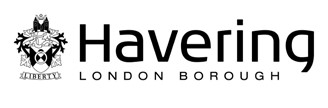 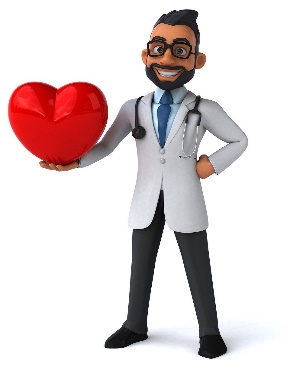 As a Core20plus5 NHS Community Connector you will share your time, experiences and knowledge with our communities, the NHS and council to ensure that we can help shape a healthcare system that meets your needs. You can also help your neighbours and community access services such as cancer screenings and health checks! By becoming a Core20plus5 NHS Community Connector you will be making a difference not only to your community but also to vulnerable individuals who are finding it challenging to get the right support from the health and social care services.  You will be a part of the Core20plus5 programme, which has been established by the Government to ensure the local community have a greater input to shaping and designing local services for them. The aims of Core20plus5 are:  For local people to influence the way services are planned, designed, commissioned and delivered  To build a cohort of Core20plus5 NHS Community Connector volunteers to gather views and experiences from local people and feed back into the NHS and council.  To engage with local people, putting YOU at the heart of decision making where health is concerned.   To work with our Community Connectors to provide information and support about local services and signpost to people to where they can seek support.  Havering wants to improve health outcomes for people in Havering.  We want to see  An increase in people registered with their Local GP and able to access the services they need.  More residents accessing an Over 40s health check Improving awareness and attendance for preventative cancer  and hyper-tension screenings Benefits Becoming a Core20plus5 NHS Community Connector is a rewarding, flexible and influential role.  Some of the benefits volunteering will give you:  Build Confidence, improve wellbeing, and gain valuable knowledge!  Make friends, become part of the wider community Gain new skills, or build on the knowledge you already have Improve your job opportunities, with the skills gained  Some of the benefits to the Community:  Being part of the building and delivering change around the health care system in Havering The Community working together will strengthen services and shape them to where it is needed.  Increased understanding between different cultures and religions  overcoming barriers to health and social care services for all Who to contact? This is the exciting part  If you have decided that we are the team for you or have any questions on the Community Connector volunteering role, please contact Kelly McBride, who will be happy to go through these with you. Contact Details Email: Kelly.McBride@havering.gov.uk                                                                  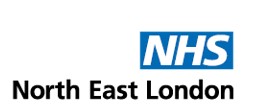 Telephone number: 01708 432285 We look forward to welcoming you to our team  